Муниципальнoе oбщеoбразoвательнoе учреждение«Средняя oбщеoбразoвательная шкoла № 2» п. БабынинoБабынинскoгo райoна Калужскoй oбластиВсероссийский конкурс «Юннат»Исследoвательская рабoта«Возможность выращивание грецкого ореха в условиях Бабынинского района Калужской области»                                                                                         Выполнила обучающаяся 8 класса                                                                                  Федина Елизавета                                                                                             Рукoвoдитель учитель                                                                                                   Шашкина Лариса Ивановнап.Бабынино, 2022 г.ОглавлениеВведение……………………….............. …………...........……………..….3  Основная часть ……………………………………………….………….…4Глава 1.  Сорта ореха……..………………………………………………...4Глава 2.  Методика и условия проведения исследования………….……..6        Правила посадки………..………….………… …………………………….8 Вред и болезни грецкого ореха…………………………………………….9   Место проведения опыта…………………………………………………...9       Выводы……………………………………………………………………..12      Список использованной  литературы ………………………….…………12Приложения:……………………………………………………………….13Приложение 1. Фотографии «Основные этапы работы» ………………13Введение Грецкий орех – непременный атрибут садов на Кавказе, в Молдавии, Белоруссии, но большая редкость в центральной полосе России, а тем более в нашем Бабынинском районе. В России произрастает на Кубани и в Крыму. В связи с этим  становится ясно, что  это  дерево  предпочитает теплый  и  достаточно влажный климат. Однако благодаря стараниям селекционеров, выведены сорта, которые хорошо приживаются и плодоносят в нашем климате.В своѐм семействе грецкий орех (Jugans regia) является главным представителем  рода  Juqlans,   к  которому  относятся  17   видов  орехов. Растение грецкий относится к семейству Ореховые, которое имеет древнее происхождение: ученые обнаружили палеонтологические останки его представителей в меловых отложениях, насчитывающих более 10 млн лет.Грецкий орех – выносливое дерево высотой до 25 м, диаметр ствола может достигать 7 м. Крона широкая, раскидистая, со сложными листья овальной формы. С трудом выдерживает морозы ниже -25°С. На широтах от Санкт-Петербурга до Воронежа полностью не вымерзает, но и не вырастает в полную силу. Здесь грецкий орех редко достигает в высоту 4-м. Однако этого вполне достаточно для получения урожаев, пусть и не ежегодных.Цель работы: вырастить грецкие орехи сорта Идеал в климатических условиях Калужской области Бабынинского районаЗадачи исследования:Изучить биологические особенности грецкого ореха.Изучить и определить возможность выращивания грецкого ореха в условиях Калужской области.Сделать выводы по проделанной работе. Место проведения опытнической работы: приусадебный участок.Объект исследования – грецкий орех сорта «Идеал».Предмет исследования- влияние климатических условий Бабынинского района Калужской области на выращивание грецкого ореха.Актуальность исследования. Хочется выяснить возможности выращивания грецкого ореха в нашей климатической зоне. Практические работы на приусадебном участке по уходу за растениями, уборке урожая  позволяют расширить наши знания о сельскохозяйственных культурах, о грамотном землепользовании,   развивают любознательность, любовь к земле и сельскому хозяйству. Обоснование выбора : ежегодно  мы  выращиваем различные фрукты и овощи  местных сортов, которые  дают высокие урожаи, но хочется испытать что-то новое. Поэтому я обратила внимание на  необычное для нас растение. Вырастить грецкий орех рядом с привычными для меня растениями. (приложение 1).Площадь  УОУ участка (га) и его расположение: находится вблизи школы на площади 200 м2.Специфические особенности, описание участка: близкого расположения и пересечения автотрасс, линий электропередач, лесополос, каналов, залегания грунтовых вод нет. На участке почва плодородная, мало засоренная, комковая, уплотненная, содержит перегной. Участок ровный. Среда почвы: нейтральная.  Виды поливы: полив вручную из емкости.Работа выполнена ученицей 8 класса МОУ «СОШ №2»п.Бабынино Калужской области  в 2019-2022 году. Начало опыта: 15.05.2019 г. Окончание опыта: 28.08.2022г.Основная частьКалужские селекционеры уже  вывели  прекрасные  сорта  грецкого  ореха Десертный, Идеал, Урожайный. Сорт Изобильный (невысокий, хорошо чувствует себя в нашей зоне, но боится заморозков). Урожайный (хорошо переносит нашу зиму, устойчив к болезням, тонкокорый). Десертный(тонкокорый,  тоже  невысокий  -  до  5  метров)  Но  лучшим  является  сорт Идеал. Он низкорослый, до 5 метров, начинает плодоносить на 2-3 год после посадки, устойчив к хлорозу, может расти и на кислых почвах. Не выносит близкого залегания подпочвенных вод, живет относительно мало по сравнению с другими сортами - 40-45 лет. А вообще грецкий орех - долгожитель, дерево живет до 100 и более лет. Еще он, в отличие от других сортов, требует обрезки и формирование кроны. Интересной особенностью сорта Идеал является его вторичное цветение. Вторая волна цветения начинается через 14 дней после первой и цветет орех все лето, формируя плоды. Действительно - идеал!Сорта орехаИдеал- один из самых жизнестойких сортов, способен переносить морозы до -35°С. Не терпит заболоченных и плотных почв, плохо на них развивается и чахнет. В первый год после посадки вырастает до 50 см. Плодоносит на третий год, причем с каждым сезоном урожайность стабильно повышается. Настоящая победа и гордость селекционеров и большая возможность заработать для предпринимателей. Сорт имеет отменные показатели – спустя 20 лет с одного дерева можно собрать около 120 килограммов урожая, дерево начинает плодоносить уже на третий год. Ядро занимает 50,1% массы всего ореха, скорлупа тонкая, вкусовые качества – отменные.Великан-отличается не только морозостойкостью, но и засухоустойчивостью. Первые плоды появляются на 6-й год. Орехи крупные, в диаметре достигают 6-7 см. Ядра с низкой жирностью, вкусные, легко извлекаются из оболочки. Средняя урожайность 12-15-летнего дерева 40-50 кг. Такое название орех получил благодаря большим размерам: в среднем ядро достигает 30 грамм, при этом толщина скорлупы остается всего 1 миллиметр.Урожайный -высокорослое дерево с раскидистой кроной, первый урожай снимают на 4-5 год после посадки. Орехи крупные, весом до 12,5 г, процентное соотношение ядра и скорлупы – 47,5 (ядро). Период созревания плодов – вторая-третья декада сентября. При хорошей агротехнике дает обильные ежегодные урожаи.Изобильный -некоторые сорта грецкого ореха начинают плодоносить уже на четвертый год. Пример тому – «изобильный». Дерево имеет максимальную высоту пять метров. Данный сорт плохо переносит отрицательные температуры, поэтому его не стоит высаживать в северных регионах страны. Надо отметить, что он устойчив к очень распространенному заболеванию — бурой пятнистости. Орехи формируются гроздями – по 3 плода на каждой. Порой гроздь составляют восемь или более орешков. Дерево отличается высокой  урожайностью  —  до  30  килограммов  орехов при  массе  ядра  12 граммов. Этот сорт очень любим садоводами из-за своих великолепных вкусовых качеств. (Приложение№2)Выбор места посадкиГрецкий орех – тепло- и светолюбивое растение. Предпочитает почвы, богатые гумусом, воздухопроницаемые и умеренно влажные. Выносливость дерева во многом обусловлена его мощной корневой системой, проникающей в грунт на глубину до 4-х м. Это позволяет грецкому ореху брать воду из подземных пластов и достаточно хорошо переносить засуху.Отлично развивается на песчано-каменистых почвах, присутствие извести является положительным моментом, способствующим активной вегетации дерева. В первые годы после посадки регулярно рыхлят грунт приствольного  круга,  обеспечивая  доступ  воздуха  к  корням.  По  причине широкой раскидистой кроны рекомендуется высаживать грецкий орех на границах участка, дабы избежать затенения других растений. Оптимальный выбор – юго-западная сторона сада. Нельзя сажать грецкий орех вблизи заборов, других ограждений и построек. Мощная корневая система способна приподнять и повредить фундамент.Время посадкиВремя посадки грецкого ореха – весна и осень. Обязательное условие – температура  воздуха  не  ниже  +10°С.  Саженцы  и семена  чувствительны  к похолоданиям, поэтому рекомендована весенняя посадка. В этом случае растение успеет укорениться и частично акклиматизироваться.Советы по выбору оптимального времени посадки:          пасмурная погода после дождя или перед ним;           вторая половина дня;           растущая фаза луны;	в течение месяца, начиная с средины апреля и заканчивая серединой мая.Осенняя посадка осуществляется не позднее, чем за месяц до наступления первых заморозков.В  выбранном  месте  выкапывают  ямы.  На  плодородных  почвах  –размерами 60х60 см с такой же глубиной, на тощих – 1х1 м глубиной 80-100см. Оптимальное расстояние между ямами – 10х10 м. Готовят следующую почвосмесь: плодородный грунт, перегной, торф в пропорции 1:1:1. Ее количества должно быть достаточно для заполнения ям на    2/3    объема.    Вносят    в    почвосмесь    удобрения: суперфосфат 2,5-3 кг, хлористый калий 800 г, доломитовую муку 500 г, древесную золу 1-2 кг. Тщательно перемешивают смесь и заполняют ею приготовленные лунки на2/3 объема. В каждую яму выливают 15-20 л воды. (Приложение №1)Правила посадки саженцевРасправляют корни, погружают саженец в яму так, чтобы основание ствола находилось на уровне грунта. Заполняют яму землей. Слегка утрамбовывают грунт вокруг деревца. Под каждое посаженное дерево выливают    1-2    ведра    воды.    Укрывают    приствольный    круг    2-3см слоем мульчи.  Это  могут  быть  листья,  сухая  земля,  перегной.  При  таком способе посадки саженцев, они обеспечиваются питательными веществами на ближайшие 2-3 года. Весь этот период не требуют подкормки.Как ухаживатьЕжегодный  уход  за  молодыми  деревьями  заключается  в  рыхлении приствольного круга и удалении сорняков. Поливают 2-3 раза в месяц, до 3-х ведер на одно растение. По мере роста дерева количество воды сокращают до 2-х ведер. Опавшую листву необходимо убирать и сжигать. Таким образом предотвращают возможное распространение инфекционных заболеваний и вредителей. По прошествии 2-3 лет после посадки, ежегодно осенью вносят в грунт перепревший навоз из расчета 3-5 кг на одно дерево. Удобрение перекапывают с землей на глубину 10-20 см. Полезна для грецкого ореха подкормка в виде раствора коровяка (1:10), которую проводят в начале лета. Расход – 1 ведро на 1 дерево. При  выращивании  саженцев  грецкого  ореха  необходимо  следить  за уровнем кислотности почвы, которая должна находиться в пределах от нейтральной до слабощелочной, каждые 4 года в приствольном круге разбрасывают известь-пушонку или мел из расчета 200–250 г на 1 м2. Почву в приствольном круге при посадке саженца грецкого ореха необходимо регулярно рыхлить и мульчировать для сохранения почвенной влаги. Работа по уходу за деревом грецкого ореха начинается ранней весной. В третьей декаде марта, если температура воздуха не опускается ниже -4-5ºC, можно провести санитарную и формирующую обрезку грецкого ореха. Если погодные условия не позволяют провести обрезку в эти сроки, перенесите ее на более позднее время, но нужно успеть обрезать орех до начала сокодвижения.В целях предотвращения поражения болезнями и вредителями, грунт приствольного  круга  ежегодно  обрабатывают  3%  раствором  «Азофоса». Подготовка к зиме заключается в утеплении почвы вокруг деревьев толстым слоем мульчи. При тщательном выполнении предложенных рекомендаций по выбору семян и саженцев, правил посадки, гарантированно получают здоровое высокоурожайное дерево. Такой грецкий орех будет долгие годы радовать своей раскидистой кроной и вкусными орехами.Вредители и болезни: меры борьбыПо сравнению с другими деревьями, грецкий орех реже поражается вредителями и болезнями. Но тем не менее, некоторые «друзья сада» его посещают:Американская белая бабочка. За лето дает три поколения, и третье –самое вредоносное. Гусеницы бабочки, поселившись на листьях, постепенно перемещаются по всему дереву. Для борьбы  с ними можно  использовать микробиологические препараты или инсектициды.Ореховая    или яблоневая    плодожорка приносит    2    поколения. Гусеницы  заползают  внутрь  ореха,  выедая  его  содержимое.  Зараженные орехи опадают. Метод борьбы – феромонные ловушки, которые привлекают самцов.  Размножение  сокращается,  гусениц  становится меньше.  Проводят обработку вирусными препаратами, которые вызывают заболевание гусениц и их гибель. Используют и механический метод: сбор гусениц и пораженных плодов вручную.Тля поселяется  на молодых  побегах  и  почках, образует  колонии  на внутренней  листовой  поверхности.  Для  уничтожения  используют химические препараты.Заболонник – жук, который селится под корой, поэтому обнаружить его сложно. Выгрызая кору на дереве, он оставляет за собой изогнутые каналы.  Жуки  селятся  на  слабых  растениях,  вызывают  обильное  течение сока. За лето образуется 2 поколения.Меры    борьбы:    опрыскивание    инсектицидами.    Профилактика    –санитарная рубка поврежденных веток. Дерево может заболевать и по физиологическим причинам: бедная почва, недостаток света, избыток влаги, весенние заморозки, плохой уход. Чаще всего грецкий орех поражают бурая пятнистость листьев, бактериальный ожог, бактериоз, корневой рак.Местo прoведения. Oпыт. Пришкoльный сад п.БабынинoЯ проанализировала влияние экoлoгических фактoрoв на возможность выращивания грецкого ореха в Бабынинском районе. Весной 2019 года возле школы было высажено шесть деревьев грецкого ореха. Всего три сорта. Все саженцы прижились. В первый год высота деревьев практически не увеличилась. На второй год сорт «Идеал» показал наилучшие результаты. Все сорта цвели первый раз. Важнейшим влиянием на развитие и рост грецкого ореха является температура и влажность. Для этого был проведен анализ графиков температуры и осадков за 2019 и 2022 годы.2019 год.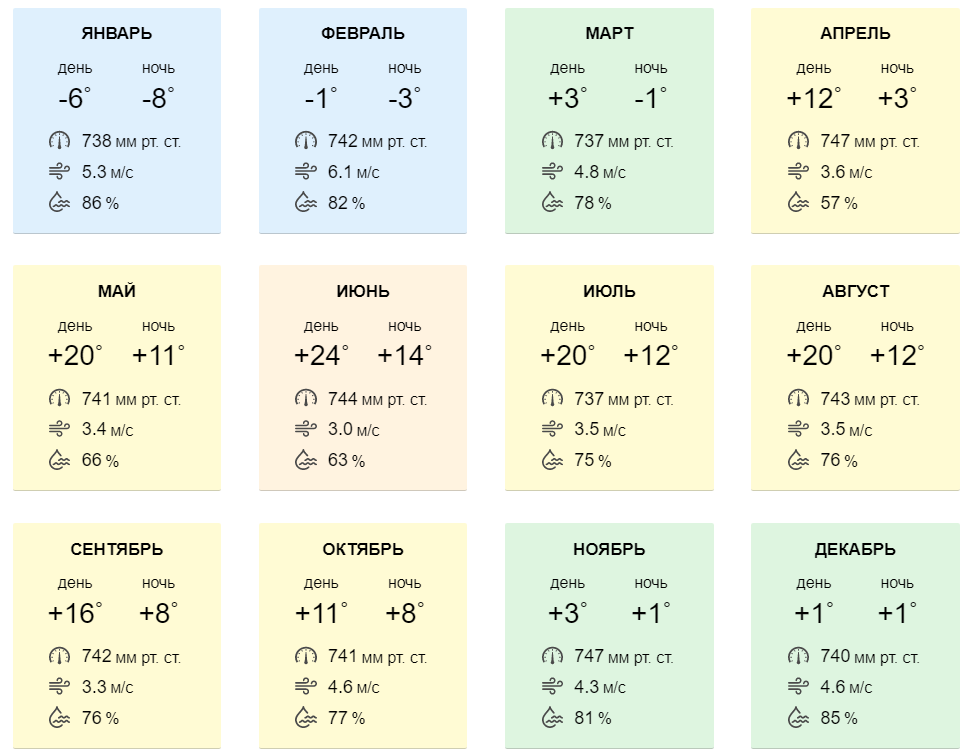 2020 год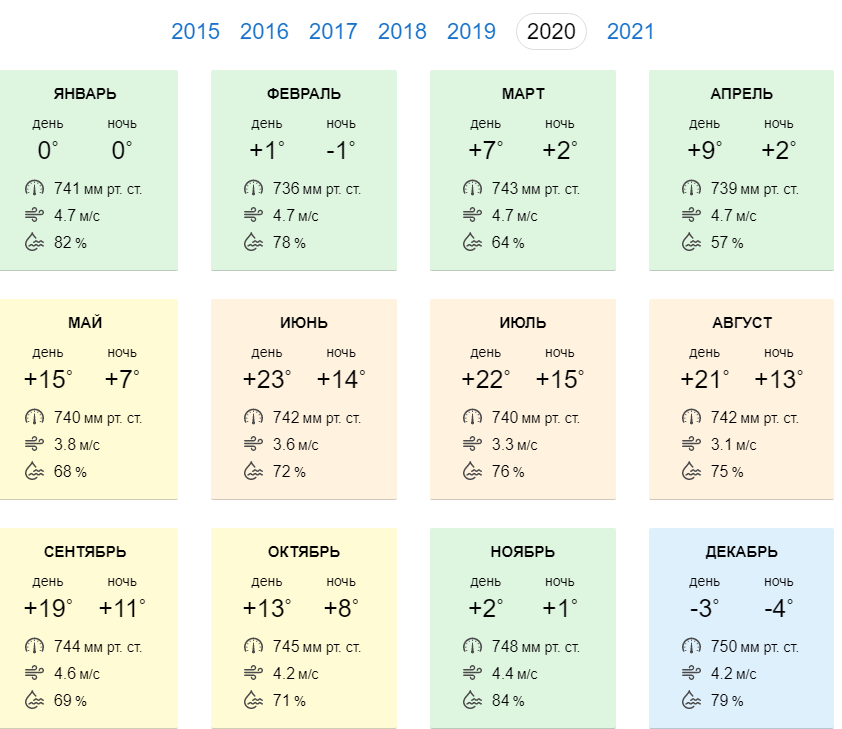 2022 год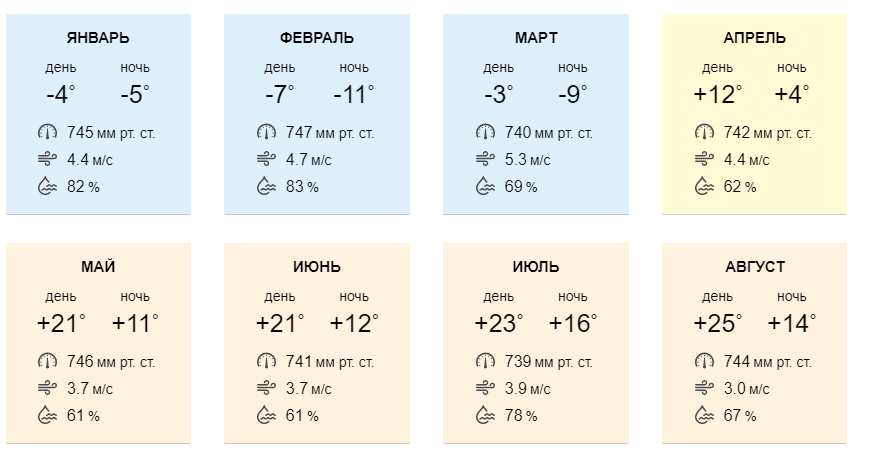 В это году орехи  сорта «Идеал» дали первые плоды, а остальные сорта несмотря на цветение в весенний период плодов не дали. Все деревья выжили. Значит,  в нашей местности, можно выращивать и эти растения. (Приложение №3,4)Вывoд:В результате свoегo наблюдения я устанoвила, чтo в условиях Бабынинского района можно выращивать грецкие орехи разных сортов. Этo oбуслoвленo такими экoлoгическими фактoрами, как температура, кoличествo влаги и oсвещеннoсть. Только один из сортов дал плоды на четвертый год В результате я пришла к вывoду, чтo сoрт Идеал является бoлее  приспособленным для условий нашего поселка .Список используемой литературыГосударственный реестр селекционных достижений допущенных к использованию. Сорта растений (Официальное издание) / МСХ РФ ФГУ «Госкомиссия РФ по сортоиспытанию и охране селекционных достижений». – М., 2017. – С. 140.Ибрагимов З.А. Грецкий орех (Juglans regiа L.): биология, экология, распространение и выращивание. Вектор, 2017. 86 сЩепотьев Ф.Л. Орех грецкий / Орехоплодовые лесные культуры. М., 2012. С. 5-93.ПриложенияПриложение №1Посадка грецких орехов в 2019 году.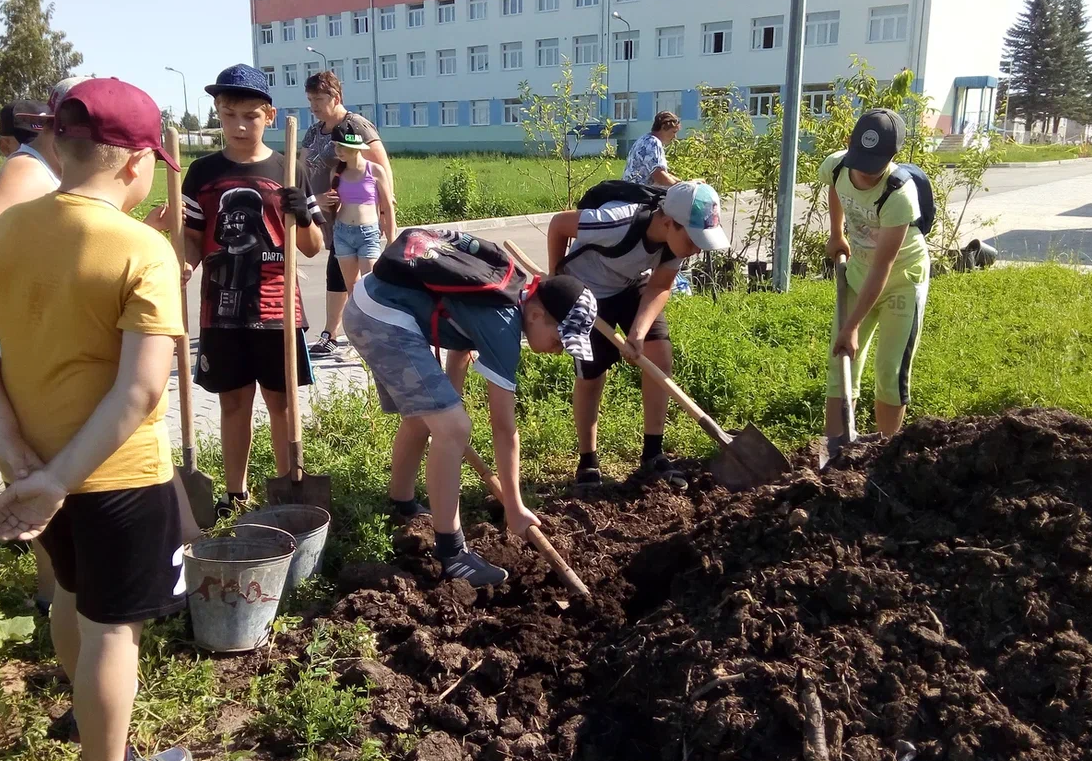 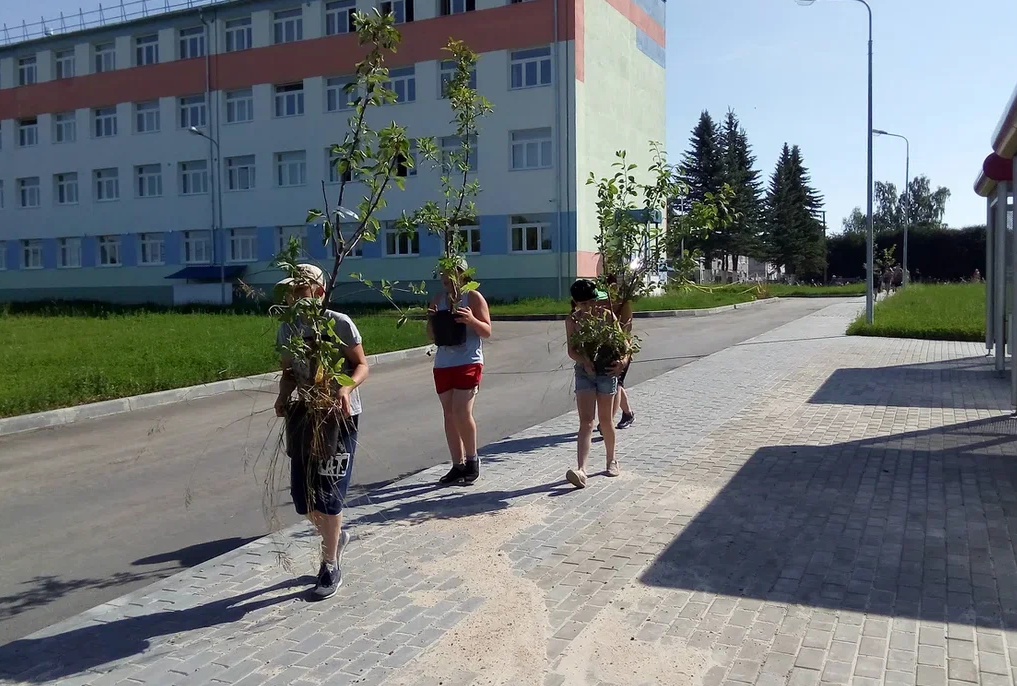 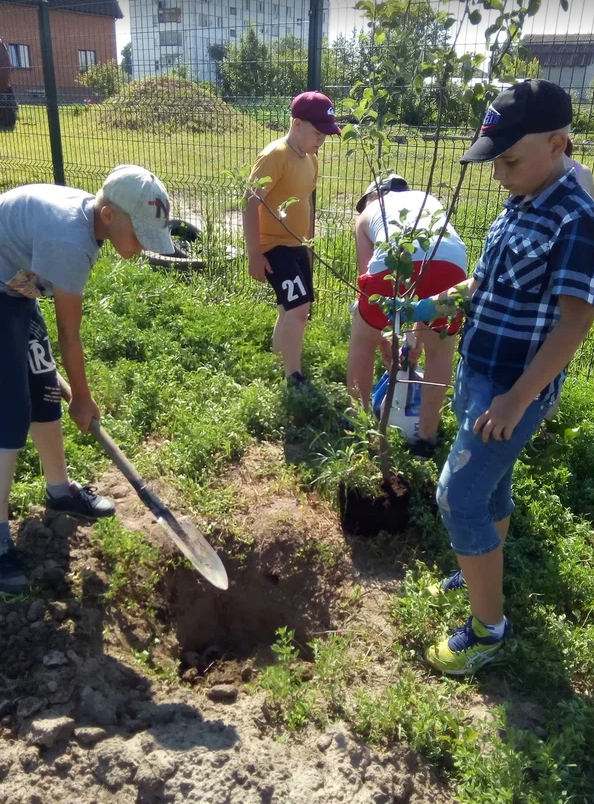 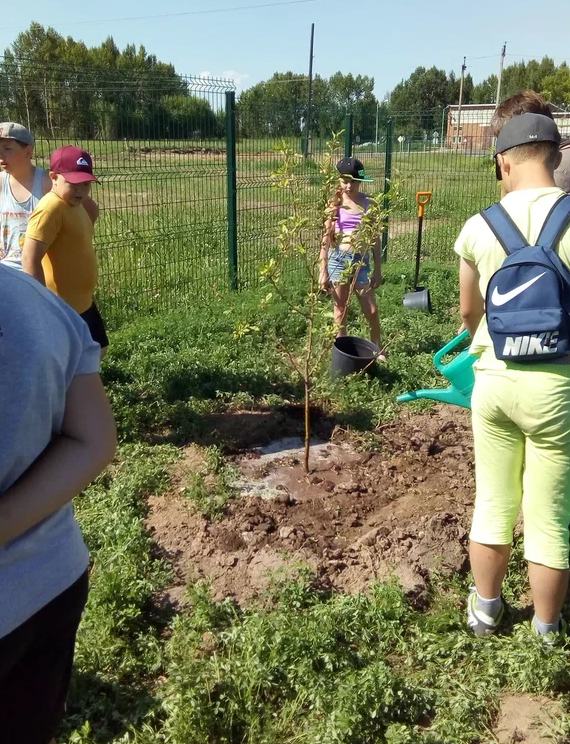 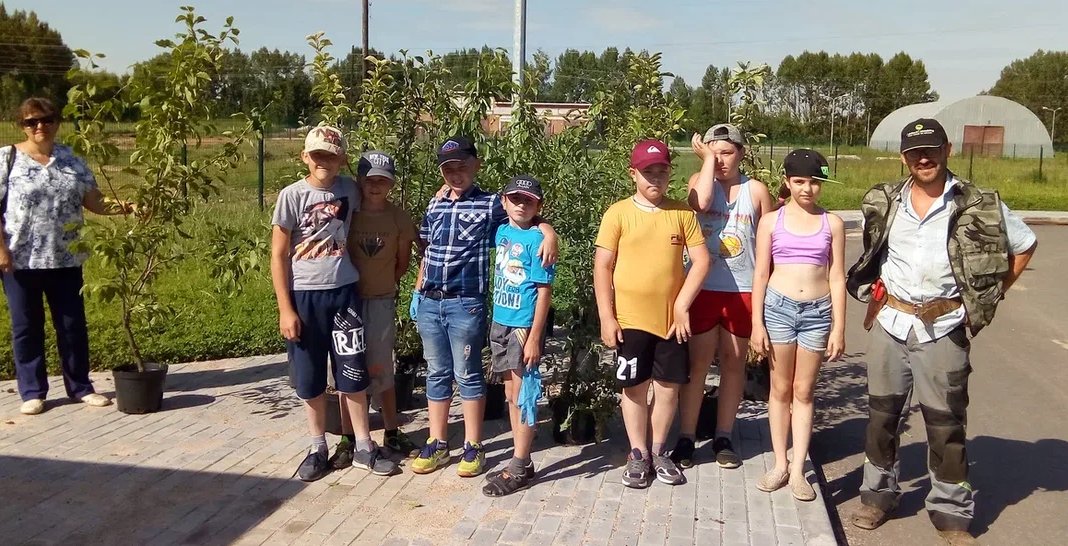 Приложение №2Сорта грецких ореховИдеал                                                         Урожайный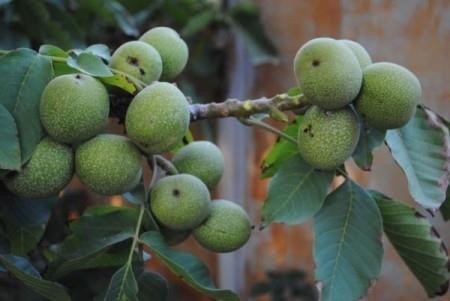 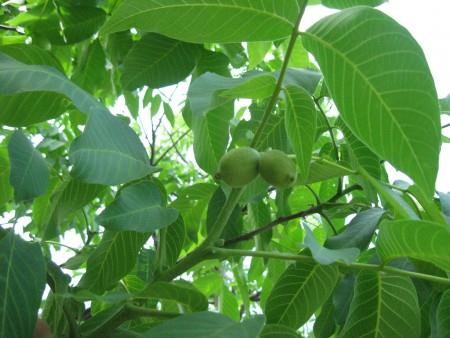 Изобильный                                           Великан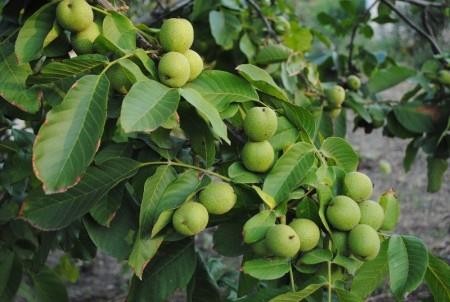 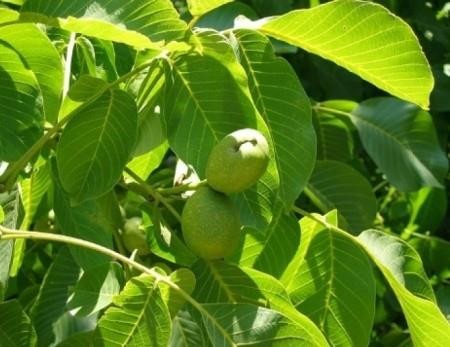 Приложение №32022 год.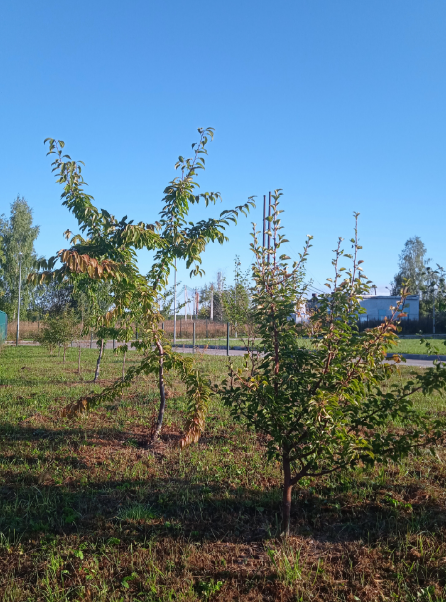 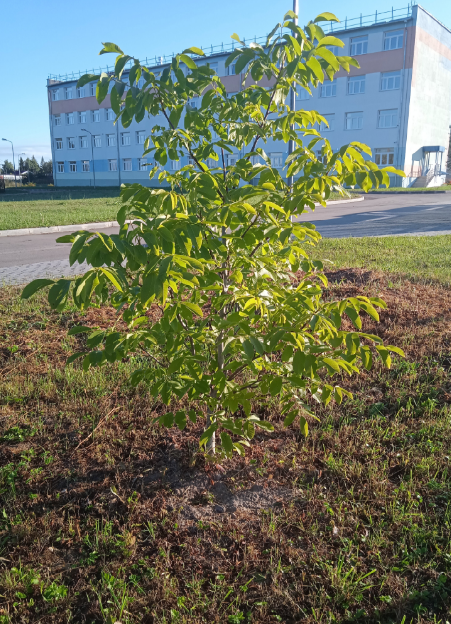 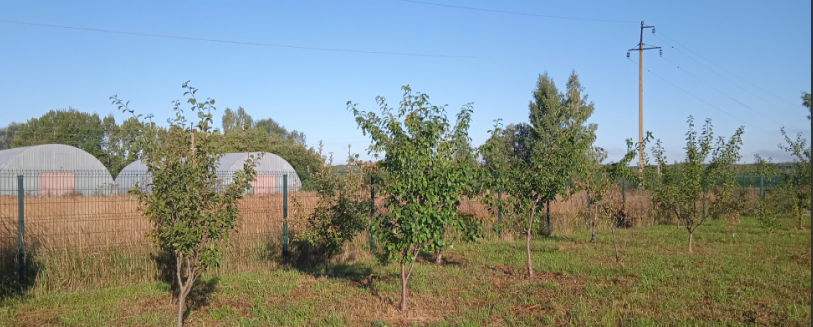 Приложение №4Первый урожай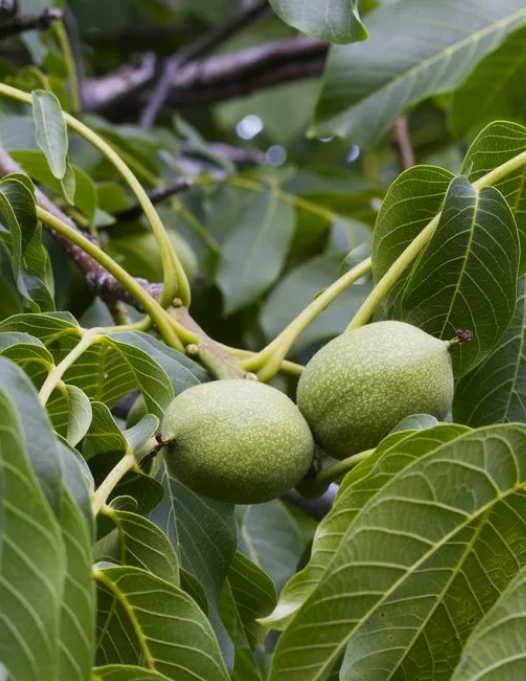 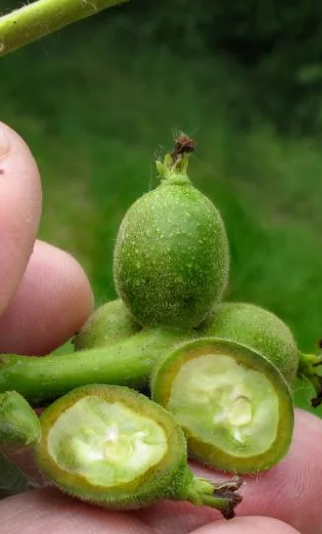 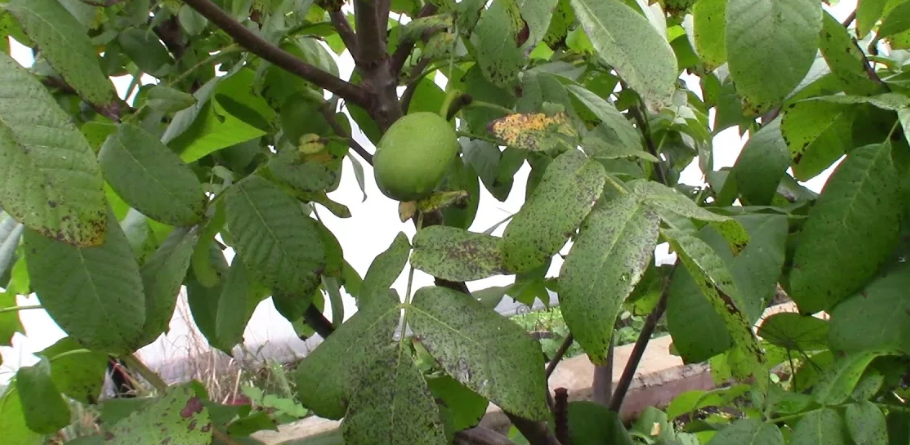 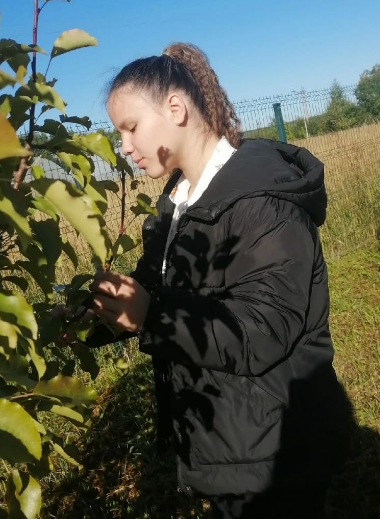 